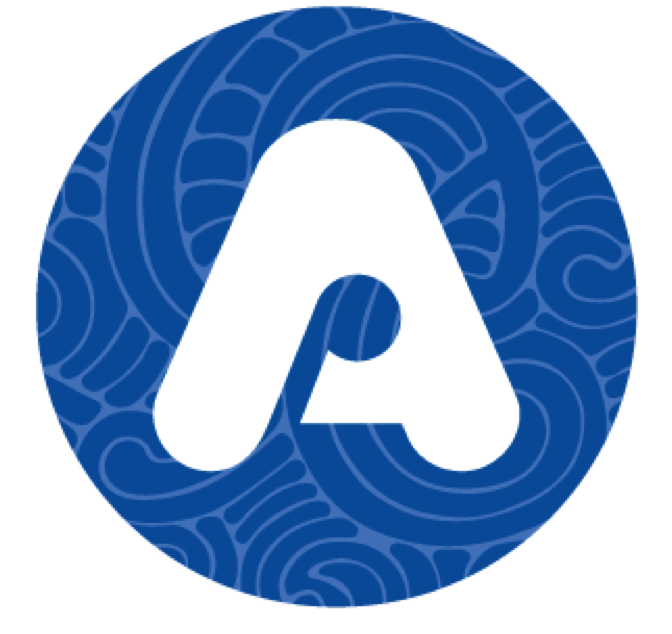 Arataki School Application PackArataki School Application PackVacancies: Permanent Position: Montessori teacherVacancies: Permanent Position: Montessori teacherDate: 25 September 2018Date: 25 September 2018Application Pack IncludesApplication Pack IncludesPerson SpecificationsApplication FormEEO Database FormPerson SpecificationsApplication FormEEO Database FormTimelineTimelineClosing Date:Shortlisting:Applicants contacted for Interviews: Referee Check:Interviews:Decision made/positions offered:Unsuccessful applicants emailed:9am: Friday 19th October 2018Friday 19th October 2018Friday 19th OctoberCompleted by Tuesday 23rd October 2018TBCTBCAs soon as possible after positions have been filledApplication RequirementsApplication RequirementsApplication Form completed- includes verified photocopies of drivers license and teacher registrationCurriculum Vitae attachedInform referees that they may be contacted by phoneApplication Form completed- includes verified photocopies of drivers license and teacher registrationCurriculum Vitae attachedInform referees that they may be contacted by phoneAdditional informationAdditional informationDigital applications are preferredSend to admin@arataki.school.nz by the due date and timeNo late applications will be acceptedApplicants will receive a confirmation email when application is received digitallyPre-application visits are welcome. The Principal allocates set times, which applicants can book through the School Secretary, contact her on the email address above or on 575 3497Further enquires in regards to the advertised vacancies are to be directed to the School Secretary on the contact details aboveDigital applications are preferredSend to admin@arataki.school.nz by the due date and timeNo late applications will be acceptedApplicants will receive a confirmation email when application is received digitallyPre-application visits are welcome. The Principal allocates set times, which applicants can book through the School Secretary, contact her on the email address above or on 575 3497Further enquires in regards to the advertised vacancies are to be directed to the School Secretary on the contact details aboveArataki SchoolPerson specificationsArataki School is an amazing place to work. We are a busy school with high expectations that puts the students at the center of all we do.Araraki School is made up of a team that Are learnersDevelop learning relationships with students, whānau and other staffBelieve everyone can learn and it is the teachers job to make this happenAre open to change and willing challenge their own beliefs and practices to improve outcomes our studentsAre loyal to the vision, mission and ethos of Arataki SchoolAre willing to put in the hard work necessary to improve outcomes for our studentsKeep up to date with deadlines and know the expectations of the schoolContributes at classroom, team and school wide levelRecent successful teaching experienceHas excellent New Zealand Curriculum knowledgeRuns an authentic and integrated programmeHas sound understanding of literacy and mathematics progressionsHas a sound understanding of the purposes of assessment and using a range of evidence to plan appropriate learning programmes to improve outcomes for studentsFor the position in the Montessori classCommitment to delivery a programme that reflects and embraces the Montessori PhilosophyCommitment to ongoing learningCommitment to supporting the unit grow, this will include additional duties outside school hours, such as participating in parent information eveningsJob DescriptionThe current job description reflects the Education Council Standards for the Teaching Profession.Specific school responsibilities will be negotiated on appointment.Arataki SchoolApplication for AppointmentPersonal DetailsSurname:Given Names:Date of Birth:Postal Address:Contact phone (best):Please include a verified photocopy of drivers license (This is part of Arataki School Safety check to align with our Child Protection Policy and comply with The Vulnerable Children’s Act 2014) Relevant Education Qualifications and year attainedPlease include a verified photocopy of Education Council Practicing Certificate(This is part of Arataki School Safety check to align with our Child Protection Policy and comply with The Vulnerable Children’s Act 2014) Employment HistoryStart with current positionArataki SchoolApplicants Referees  Please provide contact details for 3 referees. At least 1 is to be your current/last employerName:Relationship to you:Contact phone (best):Name:Relationship to you:Contact phone (best):Name:Relationship to you:Contact phone (best):Criminal ConvictionsAny Criminal Convictions?Yes  /  NoIf Yes, please give details belowConfirmationI agree to the Arataki School Board of Trustees or its agents contacting any past employers and/or professional colleagues on addition to named referees.I agree to the Arataki School Board if Trustees or its agents obtaining any information held on me by the Education CouncilAll information supplied with this application is true and correct and can be verifiedApplicant’s signature:Date:Arataki SchoolEqual Employment Opportunities Database FormArataki School acknowledges the responsibility to seek equity in terms of employment opportunities.Please complete the following form. This information is confidential and is stored in a secure EEO folder. The information is used for data collection purposes to review our application process and ensure it aligns with our EEO policy and procedures.Name: The following is optionalGender:Ethnic Origin:Disability/Disabilities:Do you live with the effects of injury or long-term illness?Yes  /  NoIf Yes, please state the type and any requirements that would improve your wellbeing in the workplaceThank you for this information